В рамках проведения месячника по ГО , который проходит с 05.10.2018 г. по 23.10.2018 г., в нашем детском саду 12 октября 2018 г. была проведена учебная эвакуация воспитанников и персонала ДОУ по отработке практических навыков детей и сотрудников на случай пожара. Наш коллектив успешно отработали действия при возникновении чрезвычайных ситуаций, уложились во временной норматив учебной эвакуации при сигнале пожарной тревоги. В целом эвакуация прошла на высоком уровне с выполнением всех требований по эвакуации детей.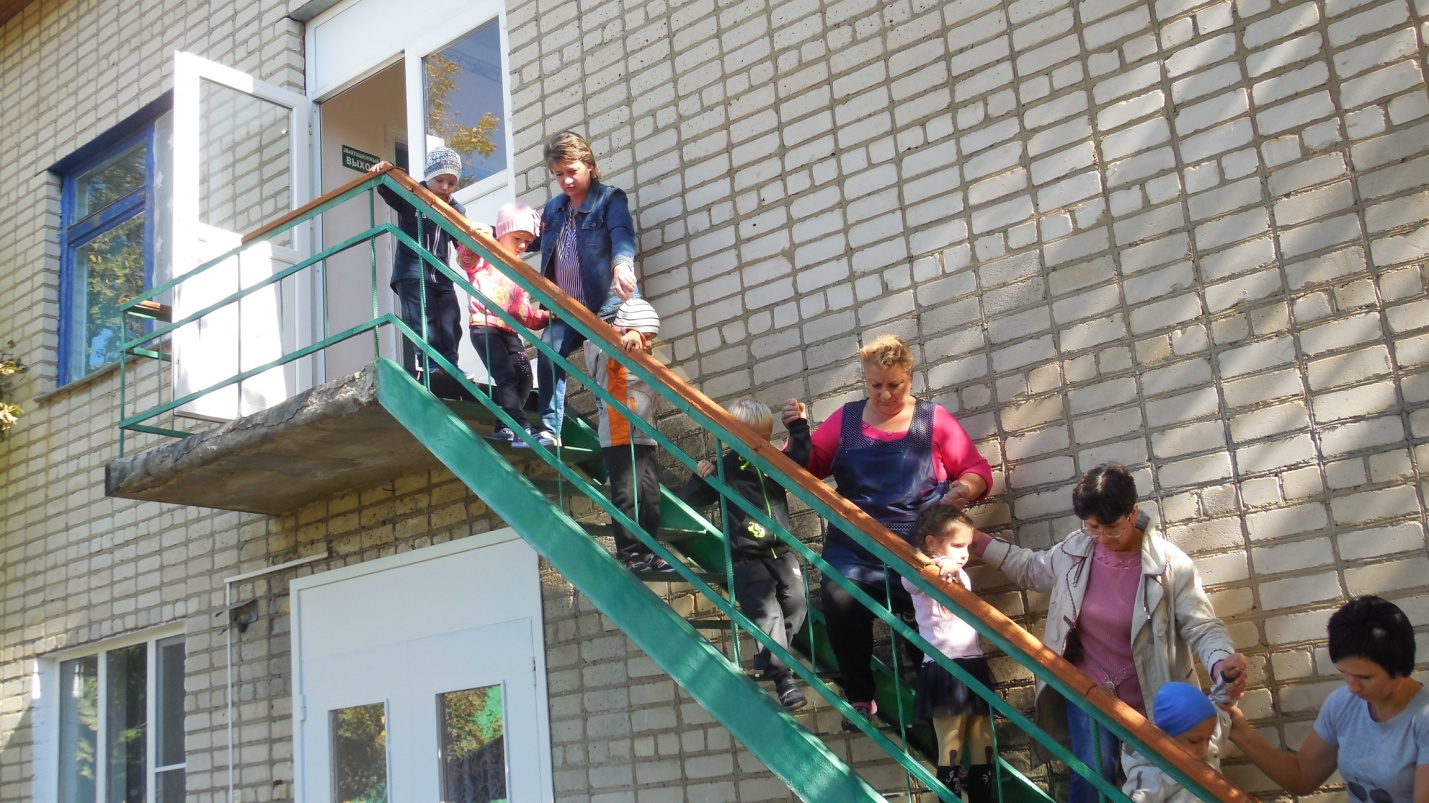 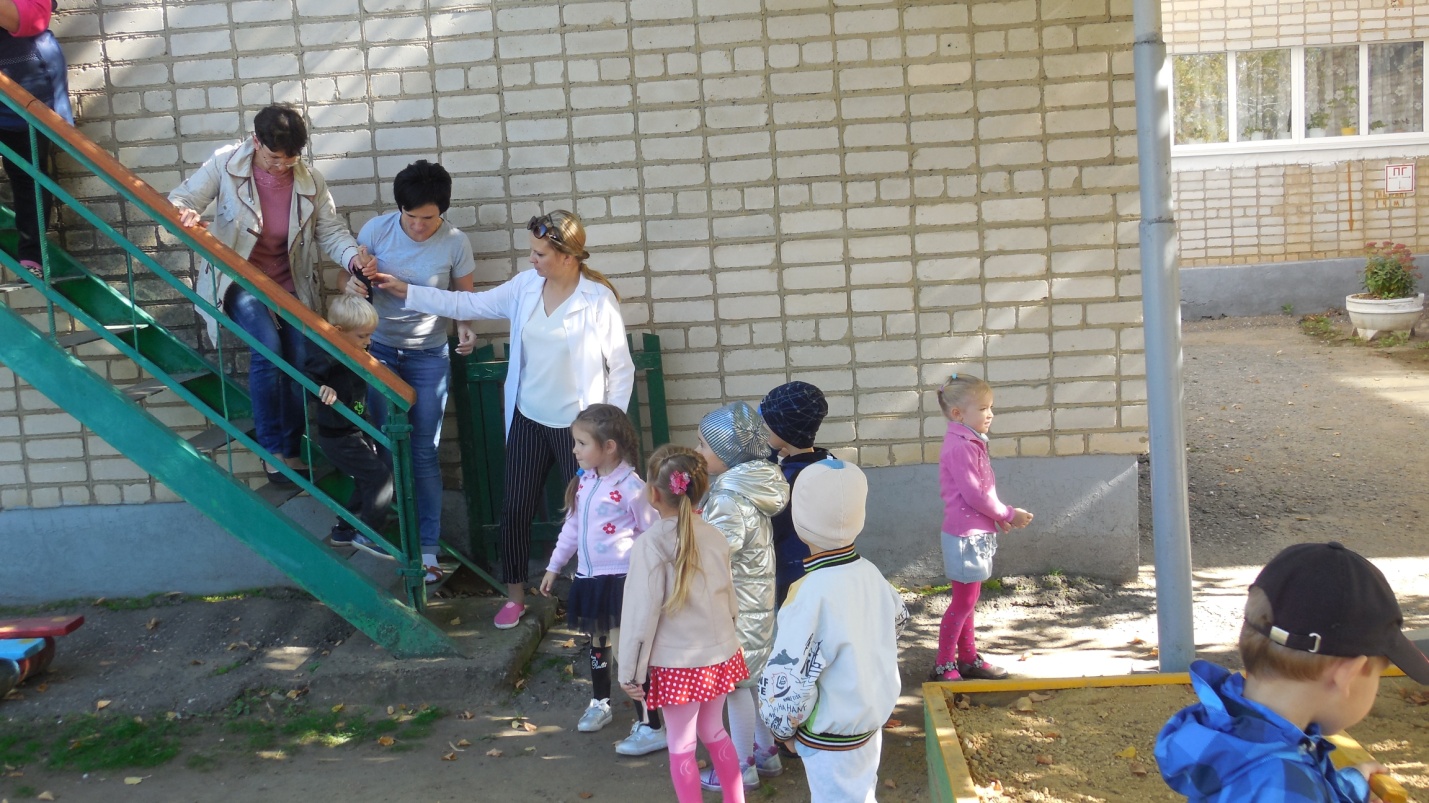 